Change Requestfor the update of ISO 20022 financial repository itemsOrigin of the request:A.1 Submitter: 
Swiss Commission for Financial Standardisation (SCFS). A.2 Contact person: 
Michael Rausch; michael.rausch@zkb.ch; +41 44 292 72 32
Rainer Vogelgesang, rainer.vogelgesang@six-group.com; +41 58 399 3808 A.3 Sponsors: /
Related messages:As the introduction of a new optional element for the description of financial instruments is a general change, all messages that have or can carry financial instrument information are related to that change request, especially the messages within the securities business domain:TradeLegNotificationV03 							secl.001.001.03TradeLegNotificationCancellationV03 					secl.002.001.03 TradeLegStatementV03 							secl.003.001.03 NetPositionV03 								secl.004.001.03 MarginReportV02								secl.005.001.02 DefaultFundContributionReportV02						secl.006.001.02 BuyInNotificationV03 							secl.007.001.03 BuyInResponseV03 								secl.008.001.03 BuyInConfirmationV03							secl.009.001.03 SettlementObligationReportV03						secl.010.001.03 CorporateActionNotificationV05 						seev.031.001.05 CorporateActionEventProcessingStatusAdviceV04 				seev.032.001.04 CorporateActionInstructionV05 						seev.033.001.05 CorporateActionInstructionStatusAdviceV06 				seev.034.001.06CorporateActionMovementPreliminaryAdviceV06 				seev.035.001.06CorporateActionMovementConfirmationV06 				seev.036.001.06 CorporateActionMovementReversalAdviceV06 				seev.037.001.06CorporateActionNarrativeV03 						seev.038.001.03CorporateActionCancellationAdviceV05 					seev.039.001.05 CorporateActionInstructionCancellationRequestV05 			seev.040.001.05 CorporateActionInstructionCancellationRequestStatusAdviceV05 		seev.041.001.05CorporateActionInstructionStatementReportV04 				seev.042.001.04 CorporateActionMovementPreliminaryAdviceCancellationAdviceV05 	seev.044.001.05 SecuritiesMessageRejectionV03 						semt.001.001.03 CustodyStatementOfHoldingsV02 						semt.002.001.02 AccountingStatementOfHoldingsV02 					semt.003.001.02 CustodyStatementOfHoldingsCancellationV02 				semt.004.001.02 AccountingStatementOfHoldingsCancellationV02 				semt.005.001.02 StatementOfInvestmentFundTransactionsV03 				semt.006.001.03 StatementOfInvestmentFundTransactionsCancellationV03 			semt.007.001.03 PriceReportV04 								reda.001.001.04 PriceReportCancellationV04 							reda.002.001.04 FundProcessingPassportReportV02 						reda.004.001.02 InvestmentFundReportRequestV02 						reda.005.001.02 SecuritiesMessageRejectionV03 						semt.001.001.03 CustodyStatementOfHoldingsV02 						semt.002.001.02 AccountingStatementOfHoldingsV02 					semt.003.001.02 CustodyStatementOfHoldingsCancellationV02 				semt.004.001.02 PortfolioTransferInstructionV06 						sese.012.001.06 AccountHoldingInformationV04 						sese.018.001.04 AccountHoldingInformationRequestV03 					sese.019.001.03 RedemptionBulkOrderV03 							setr.001.001.03RedemptionBulkOrderCancellationRequestV03 				setr.002.001.03 RedemptionBulkOrderConfirmationV03 					setr.003.001.03 RedemptionOrderV03 							setr.004.001.03 RedemptionOrderCancellationRequestV03 					setr.005.001.03 RedemptionOrderConfirmationV03 						setr.006.001.03 SubscriptionBulkOrderV03 							setr.007.001.03 SubscriptionBulkOrderCancellationRequestV03 				setr.008.001.03 SubscriptionBulkOrderConfirmationV03 					setr.009.001.03 SubscriptionOrderV03 							setr.010.001.03 SubscriptionOrderCancellationRequestV03 					setr.011.001.03 SubscriptionOrderConfirmationV03 						setr.012.001.03 SwitchOrderV03 								setr.013.001.03 SwitchOrderCancellationRequestV03 					setr.014.001.03 SwitchOrderConfirmationV03 						setr.015.001.03 OrderInstructionStatusReportV03 						setr.016.001.03 OrderCancellationStatusReportV03 						setr.017.001.03 RequestForOrderStatusReportV03 						setr.018.001.03 SubscriptionOrderConfirmationCancellationInstructionV01			setr.047.001.01 SubscriptionOrderConfirmationAmendmentV01 				setr.048.001.01 SubscriptionBulkOrderConfirmationCancellationInstructionV01 		setr.049.001.01 SubscriptionBulkOrderConfirmationAmendmentV01 			setr.050.001.01 RedemptionOrderConfirmationCancellationInstructionV01			setr.051.001.01 RedemptionOrderConfirmationAmendmentV01 				setr.052.001.01 RedemptionBulkOrderConfirmationCancellationInstructionV01 		setr.053.001.01 RedemptionBulkOrderConfirmationAmendmentV01 			setr.054.001.01 SwitchOrderConfirmationCancellationInstructionV01 			setr.055.001.01 SwitchOrderConfirmationAmendmentV01 					setr.056.001.01 OrderConfirmationStatusReportV01 						setr.057.001.01 RequestForOrderConfirmationStatusReportV01 				setr.058.001.01 AgentCANotificationAdviceV01 						seev.009.001.01AgentCANotificationCancellationRequestV01 				seev.010.001.01 AgentCANotificationStatusAdviceV01 					seev.011.001.01 AgentCAElectionAdviceV01 						seev.012.001.01 AgentCAElectionAmendmentRequestV01 					seev.013.001.01 AgentCAElectionCancellationRequestV01 					seev.014.001.01 AgentCAElectionStatusAdviceV01 						seev.015.001.01 AgentCADistributionBreakdownAdviceV01 				seev.016.001.01 AgentCAGlobalDistributionAuthorisationRequestV01 			seev.017.001.01 AgentCAGlobalDistributionStatusAdviceV01 				seev.018.001.01 AgentCAMovementInstructionV01 						seev.019.001.01 AgentCAMovementCancellationRequestV01 				seev.020.001.01 AgentCAMovementConfirmationV01 					seev.021.001.01 AgentCAMovementStatusAdviceV01 					seev.022.001.01 AgentCAInformationAdviceV01 						seev.023.001.01 AgentCAInformationStatusAdviceV01 					seev.024.001.01 AgentCAStandingInstructionRequestV01 					seev.025.001.01 AgentCAStandingInstructionCancellationRequestV01 			seev.026.001.01 AgentCAStandingInstructionStatusAdviceV01 				seev.027.001.01 AgentCADeactivationInstructionV01 					seev.028.001.01 AgentCADeactivationCancellationRequestV01 				seev.029.001.01 AgentCADeactivationStatusAdviceV01 					seev.030.001.01 SecuritiesEndOfProcessReportV01 						semt.023.001.01 SecuritiesTradeConfirmationV03 						setr.027.001.03 SecuritiesTradeConfirmationCancellationV01 				setr.029.001.01 SecuritiesTradeConfirmationResponseV01 					setr.030.001.01 SecuritiesTradeConfirmationStatusAdviceV02 				setr.044.001.02MeetingNotificationV05 							seev.001.001.05 MeetingCancellationV05 							seev.002.001.05 MeetingEntitlementNotificationV05 						seev.003.001.05 MeetingInstructionV05 							seev.004.001.05 MeetingInstructionCancellationRequestV05 					seev.005.001.05 MeetingInstructionStatusV05 						seev.006.001.05 MeetingVoteExecutionConfirmationV05 					seev.007.001.05 MeetingResultDisseminationV05 						seev.008.001.05 SecuritiesBalanceCustodyReportV08 					semt.002.001.08 SecuritiesBalanceAccountingReportV08 					semt.003.001.08IntraPositionMovementInstructionV03 					semt.013.001.03 IntraPositionMovementStatusAdviceV03 					semt.014.001.03 IntraPositionMovementConfirmationV04 					semt.015.001.04 IntraPositionMovementPostingReportV04 					semt.016.001.04 SecuritiesTransactionPostingReportV05 					semt.017.001.05 SecuritiesTransactionPendingReportV06 					semt.018.001.06 SecuritiesSettlementTransactionAllegementReportV04 			semt.019.001.04 SecuritiesMessageCancellationAdviceV04 					semt.020.001.04 SecuritiesStatementQueryV05 						semt.021.001.05 SecuritiesSettlementTransactionAuditTrailReportV02 			semt.022.001.02 TotalPortfolioValuationReportV01 						semt.024.001.01 RegulatoryTransactionReportV02 						auth.008.001.02RegulatoryTransactionReportCancellationRequestV02 			auth.009.001.02 RegulatoryTransactionReportStatusV01 					auth.010.001.01 RegulatoryTransactionReportCancellationStatusV01 			auth.011.001.01 Description of the change request:In 2015 the ISO 18774 Standard “Financial Instruments Short Name” was released. Every participant using that standard in its applications to identify and describe financial instruments will be able to use the same terms in financial messaging (in- and outgoing) as well. By giving the possibility to carry FISN within financial messages, identifying of financial instruments within financial messages will be unified and so can reduce misunderstandings, processing errors and therefore costs.It is supposed to extend the structure for the description and identification of a Financial Instrument, for example “Financial Instrument 10” within setr.010.001.03 [SubscriptionOrderV03] by an additional, optional element “FISN” [type: xs:string; length: max35]. The change is to be implemented in all the related messages mentioned above.It is supposed to extend the same or similar structure occurring in other messages of other business domains as well.
figure 1: FinancialInstrument10-structure within setr.010.001.03 [source: SCFS validation portal for the SCFS Investment Funds Market Practice]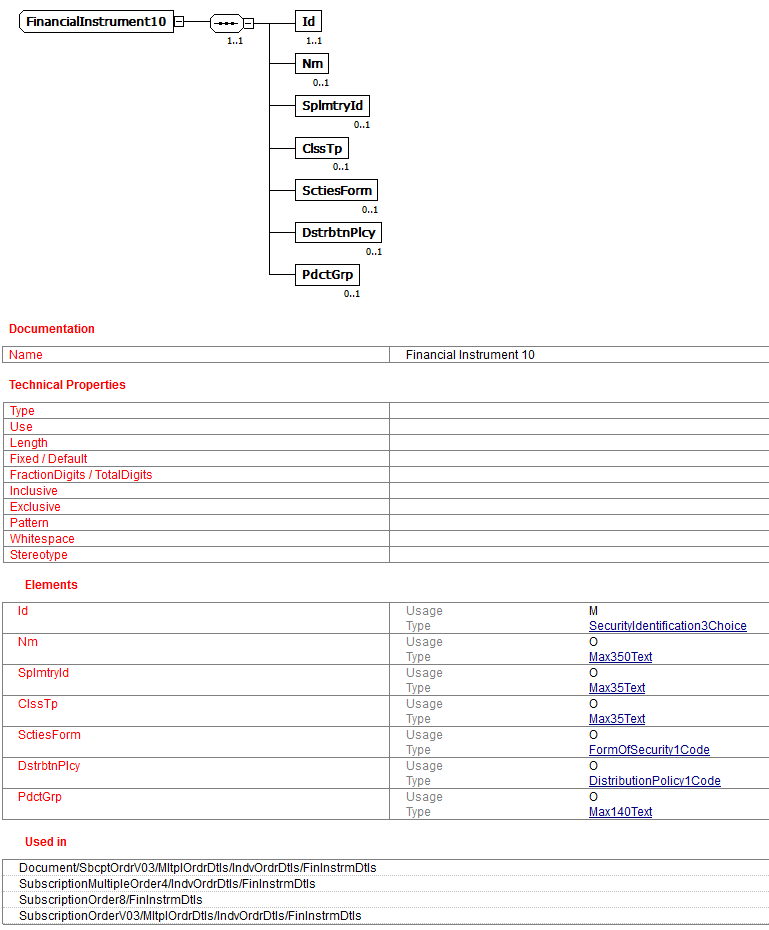 Purpose of the change:As FISN has become an official ISO Standard there should be the possibility to use that standard in order to enhance the quality of financial messaging.Urgency of the request:No special requirements.Business examples:--SEG recommendation:Comments:For Investment Funds messages: It should be added to all the messages that have a Financial Instrument component. The implementation should take place when there is another business change accepted that impacts the messages: ‘acmt’ and ‘sese’ messages in 2015/2016, ‘setr’ messages in 2016/2017 (see appendix), later for the other messages.For the other securities message sets: the proposed implementation is rejected. To avoid having to change the messages, the Securities SEG proposes to the SCFS to introduce a change request to add the FISN in the External Code Set “Financial Instrument ID Type” which is used in these securities messages.Reason for rejection:APPENDIX MARCH 2016For the 2016-2017 maintenance cycle, it has been agreed by funds industry (Funds IF SMPG and Funds Migration Advisory Group) that the investment fund order (setr) messages are to be maintained.It is proposed that this change request is applied as part of the 2016-2017 maintenance cycle.  The list of investment fund order (setr) messages impacted:The list of messages in section B, for funds setr messages has too many messages. This change does not need to be applied to the request report messages (setr.018 and 058).This change has already been carried out to the investment funds account management (acmt) messages and the investment funds transfer (sese) messages as a result of CR 509, submitted by SCFS in 2015.  The CR was rejected for the other securities messagesIn Financial Instrument Details, add element Short Name [0.1], definition (“Financial Instrument Short Name (FISN) expressed in conformance with the ISO 18774 standard.”). This element can be copied from acmt.001.001.06.ConsiderConsiderXTiming- Next yearly cycle: 2015/2016(the change will be considered for implementation in the yearly maintenance cycle which starts in 2015 and completes with the publication of new message versions in the spring of 2016)- Next yearly cycle: 2015/2016(the change will be considered for implementation in the yearly maintenance cycle which starts in 2015 and completes with the publication of new message versions in the spring of 2016)X- At the occasion of the next maintenance of the messages(the change will be considered for implementation, but does not justify maintenance of the messages in its own right – will be pending until more critical change requests are received for the messages)- At the occasion of the next maintenance of the messages(the change will be considered for implementation, but does not justify maintenance of the messages in its own right – will be pending until more critical change requests are received for the messages)X- Urgent unscheduled(the change justifies an urgent implementation outside of the normal yearly cycle)- Urgent unscheduled(the change justifies an urgent implementation outside of the normal yearly cycle)- Other timing:- Other timing:- Other timing:RejectMessage IdentifierMessage IdentifierRedemption Bulk Ordersetr.001.001.03Switch Order Confirmationsetr.015.001.03Redemption Bulk Order Cancellation Requestsetr.002.001.03Order Instruction Status Reportsetr.016.001.03Redemption Bulk Order Confirmationsetr.003.001.03Order Cancellation Status Reportsetr.017.001.03Redemption Ordersetr.004.001.03Subscription Order Confirmation Cancellation Instructionsetr.047.001.01Redemption Order Cancellation Requestsetr.005.001.03Subscription Order Confirmation Amendmentsetr.048.001.01Redemption Order Confirmationsetr.006.001.03Subscription Bulk Order Confirmation Cancellation Instructionsetr.049.001.01Subscription Bulk Ordersetr.007.001.03Subscription Bulk Order Confirmation Amendmentsetr.050.001.01Subscription Bulk Order Cancellation Requestsetr.008.001.03Redemption Order Confirmation Cancellation Instructionsetr.051.001.01Subscription Bulk Order Confirmationsetr.009.001.03Redemption Order Confirmation Amendmentsetr.052.001.01Subscription Ordersetr.010.001.03Redemption Bulk Order Confirmation Cancellation Instructionsetr.053.001.01Subscription Order Cancellation Requestsetr.011.001.03Redemption Bulk Order Confirmation Amendmentsetr.054.001.01Subscription Order Confirmationsetr.012.001.03Switch Order Confirmation Cancellation Instructionsetr.055.001.01Switch Ordersetr.013.001.03Switch Order Confirmation Amendmentsetr.056.001.01Switch Order Cancellationsetr.014.001.03Order Confirmation Status Reportsetr.057.001.01